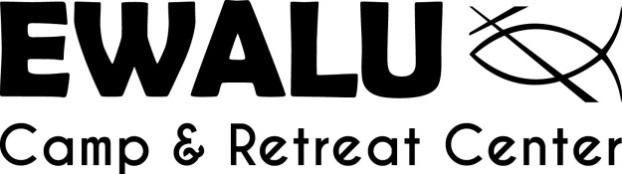 CAMPER AND PARENT EVALUATION 2023Your evaluations of ’s youth ministry programs are important to us! Your comments help us work with youth and adults in planning for the future. Camper’s Name ____________________ Grade Completed ______   Week of Camp ________Program (please circle one):Day Camp	    Mini-Camp		Explorers	               Trailblazers	              Foresters	     Pioneers Confirmation	Night Camp                    M.A.D. Camp                      Pack & Paddle	      Houseboating	     UpliftedRock & Raft             Boundary WatersCampers, please complete the following sentences: I had the most fun at camp when…My counselor…I discovered that my faith in Jesus Christ is…Our conversations and Bible study “Holy Trinity Wholly Love” affected the way I think about…If I could change one thing about camp, I would…I’d also like you to know that…WE LOOK FORWARD TO SEEING YOU NEXT YEAR AT CAMP EWALU!THANK YOU FOR BEING A SPECIAL PART OF OUR SUMMER.** PARENTS, PLEASE COMPLETE THE REVERSE SIDE **Parent Comments:My child keeps talking about...How do you feel your child benefited from his/her week at camp?Were your expectations and your child’s expectations about camp met?Observations or comments about Ewalu and the summer Bible camp program (safety, food, counselors, cooperative course, Bible studies, or anything else). Thank you for taking the time to fill this out and send it back to Ewalu. Your ideas are very important to us! We will use these comments to strengthen what works well and to continue improving our summer program.Please return this form to:Ewalu Bible CampAttn: Emily Tull37776 Alpha Ave.Strawberry Point, IA  52076Or email to program@ewalu.org 